Name: __________________ 		REVIEW GRADE 5 – (6/4 – 10/4/2020)REVIEW UNIT 3Look and writeUnscramble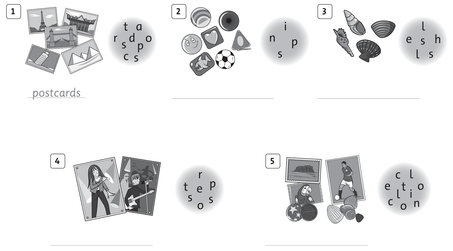 Look and writeREVIEW UNIT 4Unscramble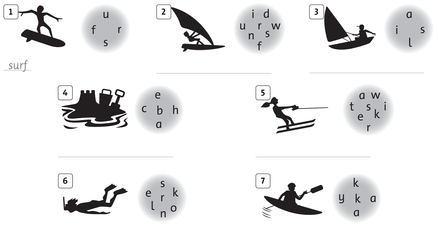 Look and write the sentences, using the present continuous tenseComplete the sentences.Do you like  …………………………………………. on holiday ?He does not like  ………………………………………..  soccer.He likes …………………………………………… comics.My mom likes ……………………………………meals.They do not like  ………………………………….photos. How many shells …………………… he have ?…………..Linh have a puppet collection ?I …………….pins and stickers.How many dolls ……………you have ? There ……………….. twenty postcards. The boy is ………………eating ice cream. They are ……………………sunglasses. We are ……………………at the beach. She is ………………..with a ball. What do you like ……………….at the beach ?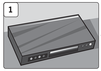 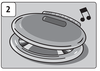 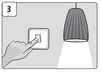 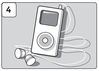 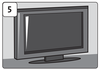 DVD player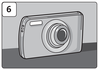 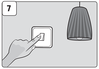 8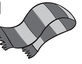 9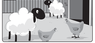 10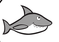 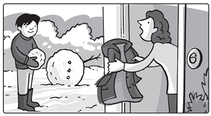 Can you put on your coat, please?Yes, I can.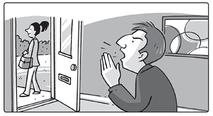 Can you ____________________ , please?Yes, I can.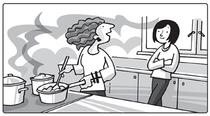 Can you ____________________ , please?Yes, I can.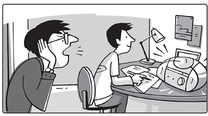 Can you ____________________ , please?Yes, I can.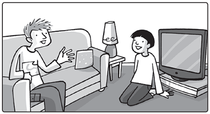 Can you ____________________ , please?Yes, I can.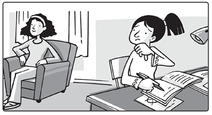 Can you ____________________________________ , please?Yes, I can.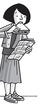 1.She’s eating a sandwich.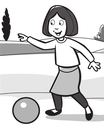 2. ___________________________3. 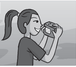 ____________________________4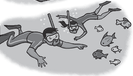 ___________________________5. 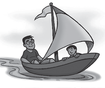 ___________________________6. 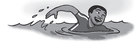 ___________________________